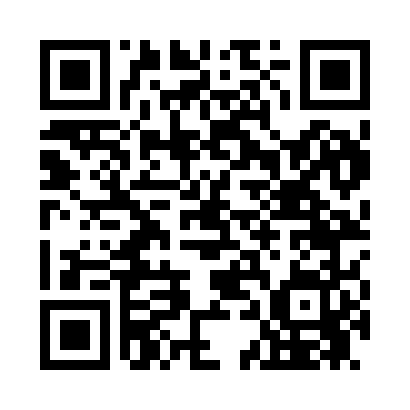 Prayer times for Courtright, Ohio, USAWed 1 May 2024 - Fri 31 May 2024High Latitude Method: Angle Based RulePrayer Calculation Method: Islamic Society of North AmericaAsar Calculation Method: ShafiPrayer times provided by https://www.salahtimes.comDateDayFajrSunriseDhuhrAsrMaghribIsha1Wed5:096:321:295:198:269:492Thu5:086:311:295:198:279:503Fri5:066:301:295:198:289:524Sat5:056:291:285:198:299:535Sun5:036:271:285:208:309:546Mon5:026:261:285:208:319:567Tue5:006:251:285:208:329:578Wed4:596:241:285:208:339:589Thu4:576:231:285:218:3410:0010Fri4:566:221:285:218:3510:0111Sat4:556:211:285:218:3610:0212Sun4:536:201:285:218:3710:0413Mon4:526:191:285:228:3710:0514Tue4:516:181:285:228:3810:0615Wed4:496:171:285:228:3910:0716Thu4:486:161:285:228:4010:0917Fri4:476:161:285:238:4110:1018Sat4:466:151:285:238:4210:1119Sun4:456:141:285:238:4310:1220Mon4:446:131:285:238:4410:1421Tue4:426:121:285:248:4510:1522Wed4:416:121:285:248:4610:1623Thu4:406:111:295:248:4610:1724Fri4:396:101:295:248:4710:1825Sat4:386:101:295:258:4810:2026Sun4:386:091:295:258:4910:2127Mon4:376:091:295:258:5010:2228Tue4:366:081:295:258:5010:2329Wed4:356:081:295:268:5110:2430Thu4:346:071:295:268:5210:2531Fri4:346:071:305:268:5310:26